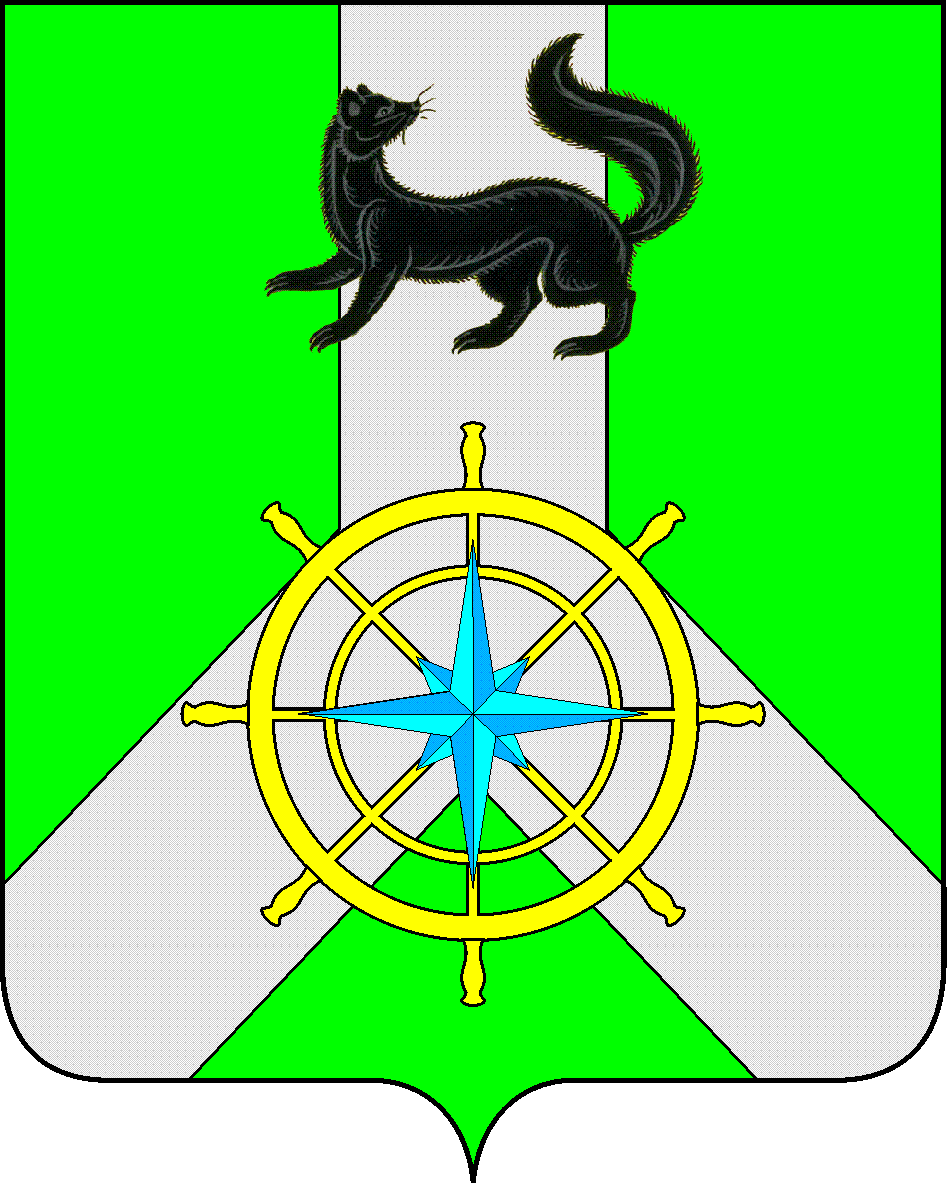 Р О С С И Й С К А Я   Ф Е Д Е Р А Ц И ЯИ Р К У Т С К А Я   О Б Л А С Т ЬК И Р Е Н С К И Й   М У Н И Ц И П А Л Ь Н Ы Й   Р А Й О НА Д М И Н И С Т Р А Ц И Я П О С Т А Н О В Л Е Н И ЕВ соответствии с  Федеральными законами  от 21.12. 1994 г. № 68-ФЗ «О защите населения и территорий от чрезвычайных ситуаций природного и техногенного характера», от 21.12.1994 года № 69-ФЗ «О пожарной безопасности», от 06.10.2003 года № 131-ФЗ «Об общих принципах организации местного самоуправления в Российской Федерации», ст.39, 55 Устава муниципального образования Киренский район,  ПОСТАНОВЛЯЕТ:Внести изменения в Приложение № 1, утвержденного Постановлением администрации Киренского муниципального района от 27.04.2016 года № 215 «О межведомственных маневренных и патрульных группах», изложив его в новой редакции, Приложение № 1.Главам муниципальных образований, руководителям организаций Киренского района организовать проведение мероприятий в соответствии с Приложением № 1 настоящего Постановления.Приложение № 1, утвержденного Постановлением администрации Киренского муниципального района от 27.04.2016 года № 215 «О межведомственных маневренных и патрульных группах» считать утратившим силу.Настоящее постановление разместить на официальном сайте администрации               Киренского муниципального района:  http:kirenskrn.irkobl.ru. Контроль за исполнением настоящего Постановления возложить на заместителя мэра  – председателя Комитета по имуществу и ЖКХ Вициамова А.В.Постановление вступает в законную силу со дня его подписания.      Мэр  района                                                                                          К.В. СвистелинСогласовано:Заместитель мэра – председатель Комитета по имуществу и ЖКХ администрации Киренского муниципального района                                                        А.В. ВициамовПодготовил:Начальник отдела ГО и ЧС - начальник ЕДДС Комитета по имуществу и ЖКХ администрации Киренского муниципального районаЗалуцкий Евгений Витальевич, тел. 4-30-87Лист рассылкиОтдел ГО и ЧС Комитета по имуществу и ЖКХ администрации Киренского муниципального районаПриложение № 1Утверждено Постановлением администрацииКиренского муниципального районаот 10.05.2016г. № 224 СОСТАВ сил и средств межведомственных манёвренных и патрульных групп Киренского муниципального района     от  10 мая  2016 г.                       № 224г.КиренскМуниципаль-ный район Населённый пунктНаименование межведомственной манёвренной группыНаименование межведомственной манёвренной группыВид группыСтарший группы, должность, ФИО, телефонСостав группыСостав группыСостав группыСостав группыЗона ответственности, маршрут патрулированияМуниципаль-ный район Населённый пунктНаименование межведомственной манёвренной группыНаименование межведомственной манёвренной группыВид группыСтарший группы, должность, ФИО, телефончеловекиз нихтехникииз нихЗона ответственности, маршрут патрулированияКиренский районг. КиренскГруппа № 1Группа № 1патрульнаяСпециалист ГО ЧС Киренского МО Сафонова Ирина Фаридовна, 896422597775МО-3,
МВД-1, ОНД-12МО-2г. Киренск, д. Хабарова, д. Коммуна, д. Бор, д. Старая деревня, д. ПоворотыКиренский районг. КиренскГруппа № 2Группа № 2 патрульнаяНачальник участковых уполномоченных МО МВД России "Киренский" Александров Игорь Владимирович, 896473656074МО-3,
МВД-11МВД-1г. Киренск, д. Хабарова, д. Коммуна, д. Бор, д. Старая деревня, д. ПоворотыКиренский районг. КиренскГруппа № 3Группа № 3 патрульнаяРуководитель Киренкого инспекторского участка ГИМС Тирский Иван Павлович, 896422193262ГИМС-22ГИМС-2Береговая линия г. Киренска, речная акватория г. КиренкаКиренский районг. КиренскГруппа № 4Группа № 4 патрульнаяГлавный государственный онспектор Киренского межрайонного отдела контроля, надзора и рыбоохраны Фёдоров Сергей Владимирович, 896421227552Рыбнадзор-21Рыбнадзор-2речная акватория г. КиренкаКиренский районг. КиренскГруппа № 5Группа № 5 патрульнаяПредседатель Киренского отделения десантников России руководитель ВПК "Десантник" Купердяев Ю.Н., 8964213151312Военно-патриатический клуб "Десантник" - 1200г. КиренскКиренский районг. КиренскГруппа № 6Группа № 6 патрульнаяНачальник Киренского почтамта Ким Евгений Юрьевич, 896412375922Почта России-22Почта России-2Киренский районКиренский районд. Кривошап-киноКривошапкинская группа № 7Кривошапкинская группа № 7патрульнаяСтароста Бренёва Лидия Ивановна 896422751182староста-1,
волонтёр-100д. КривошапкиноКиренский районп. НикольскНикольская группа № 8Никольская группа № 8патрульнаяСтароста Пуляева Ирина Васильевна, 896422324172староста-1,
волонтёр-100п. НикольскКиренский районп. ЗмеиновоЗмеиновская группа № 9Змеиновская группа № 9патрульнаяКоломеец Ольга Серафимовна, 896412117902староста-1,
волонтёр-100л. ЗмеиновоКиренский районд. СидороваСидоровская группа № 10Сидоровская группа № 10патрульнаяКурбатова Наталья Аркадьевна, 896427751182староста-1,
волонтёр-100д. СидороваКиренский районп. АлексеевскАлексеевская группа № 11Алексеевская группа № 11патрульнаяКравченко Игорь Анатольевич890414720482МО-21МО-1п.АлексеевскКиренский районп.Воронеж-скийВоронежская группа № 12Воронежская группа № 12патрульнаяКравченко Игорь Анатольевич890414720482МО-21МО-1п.ВоронежскийКиренский районп.БубновкаБубновская группа № 13Бубновская группа № 13патрульнаяУваровский Павел Александрович896465906492МО-200п.БубновкаКиренский районИтого:Итого:Итого:134110МО-3, МВД-1, другие организации-613Киренский районг. КиренскГруппа № 1Группа № 1Патрульно-маневреннаяПервый заместитель главы Киренского МО Исаев Сергей Петрович, 896412758234МО-3,
ОНД-12МО-2г. Киренск, д. Хабарова, д. Коммуна, д. Бор, д. Старая деревня, д. ПоворотыКиренский районг. КиренскГруппа № 2Группа № 2Патрульно-маневреннаяНачальник ПЧ-39, Малков Дмитрий Анатольевич, 896475359183ФПС-2,
ОНД-11ФПС-1г. Киренск, д. Хабарова, д. Коммуна, д. Бор, д. Старая деревня, д. ПоворотыКиренский районг. КиренскГруппа № 3Группа № 3Патрульно-маневреннаяИО начальника территориаль-ного лесничества Иркутской области по Киренскому лесничеству Бутаков Максим Николаевич, 891494734048АЛХ-82АЛХ-2Киренский районКиренский районг. КиренскГруппа № 4Группа № 4Патрульно-маневреннаяМастер РЭС-3 ОАО "Киренские электрические сети" Шинкоренко Андрей Дмитриевич, 895007980013РЭС-31РЭС-1мк-н "Гарь" г. Киренск.Киренский районп. НебельНебельская группа № 5Небельская группа № 5Патрульно-маневреннаяГлава Небельского МО Ворона Наталья Владимировна, 896410708203ДПД -31ДПД -1п. НебельКиренский районп. КраснояровоКраснояровская группа № 6Краснояровская группа № 6Патрульно-маневреннаяСтароста Ярыгина Татьяна Захаровна, 3-00-353ДПД -31ДПД -1п. КраснояровоКиренский районс. МакаровоМакаровская группа № 7Макаровская группа № 7Патрульно-маневреннаяГлава Макаровского МО Монаков Петр Владимирович, 8(39568) 2-64-174ДПД-3, МО-100с. Макарово, д. Балашова, д Пашня, д. Усть-КиренгаКиренский районс. Кривая ЛукаКриволукская группа № 8Криволукская группа № 8Патрульно-маневреннаяГлава Криволугского МО Тетерин Дмитрий Инокентьевич, 896454527693ДПК-31ДПК-1с. Кривая Лука, д. ЗаборьеКиренский районс. АлымовкаАлымовская группа № 9Алымовская группа № 9Патрульно-маневреннаяГлва Алымовского МО Фёдоров Владимир Исакович, 8(39568) 3-71-364ДПК-3, МО-100с. Алымовка, д. Салтыкова, д. Никулина, д. БанщиковоКиренский районп. ЮбилейныйЮбилейненская группа № 10Юбилейненская группа № 10Патрульно-маневреннаяГлва Юбилейненского МО Селихова Людмила Николаевна, 8(39568) 3-00-383ДПК-300п. Юбилейный, д. Вишнякова, п. ЧечуйскКиренский районп. Петропав-ловскПетропавловская группа № 11Петропавловская группа № 11Патрульно-маневреннаяГлава Петропавловского МО Исецких Александр Сергеевич, 3-00-473ДПД-31МО-1с. Петропавловск, д. Орлова, д. СполошиноКиренский районд. МироновоМироновская группа № 12Мироновская группа № 12Патрульно-маневреннаяГлава Коршунов-ского МО Округин Дмитрий Владимирович, 896465906246ДПД-3, волонтеры - 31МО-1д. Миронова, д. Коршуново, д. ДарьинаКиренский районп. ВизирныйВизирнинская группа № 13Визирнинская группа № 13Патрульно-маневреннаяГлава Визирнинского МО Карих Александр Борисович, 3-00-383ДПД-31МО-1п. ВизирныйКиренский районИтого:Итого:Итого:135012 МО-5, ФПС-1, ДПД-2; ДПК -1; другие организации-330Киренский районг. Киренскг. КиренскГруппа № 1Маневрен-наяНачальник ПЧ-153 Снегирёв Владимир Валерьевич, 8950079867314ПСО-2, ППС-126ПСО-1, ППС-5п.Алексеевск, п.ВоронежскийКиренский районг. Киренскг. КиренскГруппа № 2Маневрен-наяНачальник ПЧ-39, Малков Дмитрий Анатольевич, 8964753591814ФПС-11,
ОНД-1, ПСО-26ФПС-6г. Киренск, д. Хабарова, д. Коммуна, д. Бор, д. Старая деревня, д. ПоворотыКиренский районГруппа № 3Маневрен-наяКО ОП ПЧ-153 Инёшин Евгений Васильевич, 896422323342ППС-21ППС-1п. БубновкаКиренский районИтого:Итого:Итого:330139Киренский районВсего:Всего:Всего:2912135 42